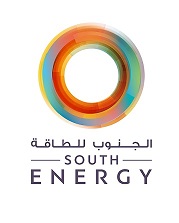 Customers Registration Formاستمارة تسجيل العملاءDistrict Cooling & LPG Supply Servicesخدمة التبريد المركزي والغاز الطبيعيPlease select the Services: Please select the Services: Please select the Services: Please select the Services: الرجاء اختيار نوع الخدمة : الرجاء اختيار نوع الخدمة : الرجاء اختيار نوع الخدمة : الرجاء اختيار نوع الخدمة :  District cooling District cooling Gas Service Gas Service خدمة الغاز  خدمة الغاز  خدمة التبريد المركزي خدمة التبريد المركزيCUSTOMER INFORMATIONCUSTOMER INFORMATIONCUSTOMER INFORMATIONCUSTOMER INFORMATIONمعلومات العميلمعلومات العميلمعلومات العميلمعلومات العميلDATE      \       \            \       \            \       \            \       \            \       \            \       \      التاريخCustomer Type Individual                  Corporate  Individual                  Corporate  Individual                  Corporate  شخصي                          شركة شخصي                          شركة شخصي                          شركةنوع العميلCustomer Type Owner                      Tenant Owner                      Tenant Owner                      Tenant مستأجر                           مالك مستأجر                           مالك مستأجر                           مالكنوع العميلNameالاسمPostal AddressالعنوانP.O. Boxصندوق البريدEmiratesالامارةMobile Numberالهاتف المتحركLand Lineالهاتف الثابتEmail 1 البريد الالكتروني 1Email 2البريد الالكتروني 2Tenancy Agreement Start Date [for tenants]dd/mm/yyyydd/mm/yyyyتاريخ بداية عقد الايجار  ]مستأجر[Tenancy Agreement End Date [for tenants]dd/mm/yyyydd/mm/yyyyتاريخ انتهاء عقد الايجار ]مستأجر[PREMISES INFORMATIONPREMISES INFORMATIONPREMISES INFORMATIONPREMISES INFORMATIONمعلومات العقارمعلومات العقارمعلومات العقارمعلومات العقارUsage  Residential  Residential  Commercial  Commercial Retail RetailالاستخدامUsage سكني سكني تجاري تجاري تجزئة تجزئةالاستخدامProject Nameاسم المشروعBuilding Nameاسم المبنىUnit Numberرقم الوحدةNo. of Bedroomsعدد الغرفRequired Documentsالوثائق المطلوبةIndividualsللافرادCopy of Initial contract of Sale [Oqood] or title deed [for owner]Ejari Copy [for tenant]Passport copy + residence visaEmirates ID Both Sides copiesصورة عقد البيع المبدئي (عقود) / شهادة ملكية العقار ( للمالك فقط)صورة من عقد ايجاري ( للمستأجر فقط)صورة جواز السفر + الاقامة صورة الهوية الوطنية ( الجهتين)Corporate الشركاتCopy of Initial contract of Sale [Oqood] or title deed [for owner]Ejari Copy [for tenant]Valid Trade License TAX Registration Certificate Emirates ID for authorized signatory \ power of attorney صورة عقد البيع المبدئي (عقود) / شهادة ملكية العقار ( للمالك فقط)صورة من عقد ايجاري ( للمستأجر فقط)صورة الرخصة التجارية سارية المفعولصورة شهادة التسجيل الضريبيصورة الهوية للشخص المخول بالتوقيع  / وكالة قانونية